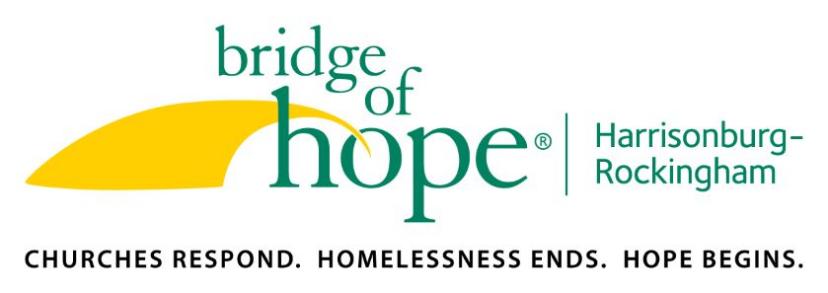 Fundraising Event ManagerOverview: The Fundraising Event Manager will be the chair of the Locavore Fundraiser Committee and the event point person for the Locavore Love Your Neighbor Event.Hours: 40-45, June - November, Dates and hours as communicated by Executive Director.Pay: $1,500-$2,000Duties:Chair the Locavore Planning CommitteeSet Meeting Agenda and Assign Minute KeeperAssign Committee RolesPlan in accordance to event budgetHold one debrief meeting after the event takes placeCommunication with BoardAttend the July and October board meetings to communicate with the board of directors regarding the needs of the committee and the board roles for the event.Manage and Direct Event Set UpManage final event detail the week of the eventDirect all committee members and board members in their respective roles.Oversee set up at venueBe Active Point Person the Day of EventBe point person for all volunteersCheck in with committee members throughout the day and at the eventOversee the schedule and that the event is being carried out in a timely wayAllow the Executive Director to only focus on donor relations, program and fundraising during the event.Oversee Tear-DownAssure that all tear-down tasks are completed following the eventUphold the Bridge of Hope ValuesAll work should be carried out with the Bridge of Hope values:Following JesusEmbracing the ChurchChoosing HopePracticing Cultural Humility